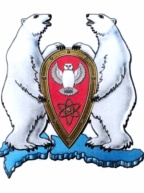 АДМИНИСТРАЦИЯ МУНИЦИПАЛЬНОГО ОБРАЗОВАНИЯ  ГОРОДСКОЙ ОКРУГ «НОВАЯ ЗЕМЛЯ»РАСПОРЯЖЕНИЕ«18» февраля 2021 г. № 28г. Архангельск-55О подведении итогов конкурса стенгазет и тематических стендов««Папа-лучший друг»»	В соответствии со Стратегией социально-экономического развития МО ГО «Новая Земля» на 2021-2023 г.г., утвержденной решением Совета депутатов МО ГО «Новая Земля» от 24.11.2020 № 163, ведомственной целевой программой МО ГО «Новая Земля» «Дети Новой Земли» на 2021 год, утвержденной распоряжением администрации МО ГО «Новая Земля» от 29.12.2020 № 199, в связи с проведением конкурса стенгазет и тематических стендов «Папа-лучший друг»,р а с п о р я ж а ю с ь:По результатам проведения творческого конкурса стенгазет и тематических стендов «Папа-лучший друг» объявить победителями, вручить грамоты и памятные призы:Детям дошкольного возраста:- Белининой Елизавете Алексеевне – раскраска 3 D- «Домик»;- Митеневу Андрею Дмитриевичу - раскраска 3 D- «Домик».Учащимся 1-4 классов:- Горст Виктории Петровне – набор для вышивания бисером «Глазастые букашки» Жучок»;- Шапошниковой Серафиме Максимовне – набор для вышивания бисером «Глазастые букашки» Жучок»;- Гайдай Степану Ильичу – Путешествие в самоделкино «Собираем телескоп»;- Медведскому Семену Михайловичу – Фикси «модель Солнечной системы».2. Настоящее распоряжение опубликовать на официальном сайте МО ГО «Новая Земля».	3. Контроль за исполнением настоящего распоряжения возложить на ведущего специалиста отдела организационной, кадровой и социальной работы Кравцову Т.Н.Глава муниципального образования                                                              Ж.К. МусинУТВЕРЖДАЮ:Глава муниципального образования городской округ «Новая Земля»______________ Ж.К. Мусин«18» февраля 2021 г.ВЕДОМОСТЬВыдачи подарков по распоряжению администрации МО ГО «Новая Земля»от 18 февраля 2021 №28 «О подведении итогов конкурса стенгазет и тематическихстендов «Папа-лучший друг»Ответственный: ведущий специалист ООК и СР _________________ Т.Н. КравцоваНаименованиеКоличествоРаскраска 3 D- «Домик»02 шт.Набор для вышивания бисером «Глазастые букашки» Жучок»02 шт.Путешествие в самоделкино «Собираем телескоп»01 шт.Фикси «модель Солнечной системы»01 шт.